АДМИНИСТРАЦИЯ КОСТРОМСКОЙ ОБЛАСТИРАСПОРЯЖЕНИЕот 20 марта 2024 г. N 67-раОБ УТВЕРЖДЕНИИ ПЛАНА МЕРОПРИЯТИЙ ПО СОДЕЙСТВИЮ ЗАНЯТОСТИИНВАЛИДОВ В КОСТРОМСКОЙ ОБЛАСТИ НА 2024-2025 ГОДЫВ целях принятия мер по повышению уровня занятости инвалидов:1. Утвердить прилагаемый план мероприятий по содействию занятости инвалидов в Костромской области на 2024-2025 годы.2. Настоящее распоряжение вступает в силу со дня его подписания.ГубернаторКостромской областиС.СИТНИКОВПриложениеУтвержденраспоряжениемадминистрацииКостромской областиот 20 марта 2024 г. N 67-раПЛАНМЕРОПРИЯТИЙ ПО СОДЕЙСТВИЮ ЗАНЯТОСТИ ИНВАЛИДОВВ КОСТРОМСКОЙ ОБЛАСТИ НА 2024-2025 ГОДЫ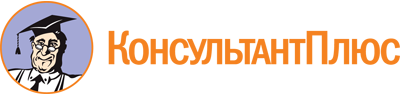 Распоряжение Администрации Костромской области от 20.03.2024 N 67-ра
"Об утверждении плана мероприятий по содействию занятости инвалидов в Костромской области на 2024-2025 годы"Документ предоставлен КонсультантПлюс

www.consultant.ru

Дата сохранения: 16.06.2024
 N п/пНаименование мероприятияСрок исполненияОтветственный исполнитель12341.Реализация профилактических мероприятий в рамках осуществления регионального государственного контроля (надзора) за приемом на работу инвалидов в пределах установленной квотыДо 1 августа 2024 года, далее - 1 раз в полгодаДептрудсоцзащиты Костромской области,ОГКУ "ЦЗН Костромской области"1.1.Поиск работодателей, которые готовы заключить с организацией, не выполняющей установленную квоту, соглашение о трудоустройстве инвалидов на возмездной основеЕжемесячно представление отчета в Дептрудсоцзащиты Костромской области до 1 июля 2024 года, далее - 1 раз в полгодаОГКУ "ЦЗН Костромской области"1.2.Организация проведения встреч работодателей с целью обсуждения вопросов по заключению соглашенийВ соответствии с утвержденным ОГКУ "ЦЗН Костромской области" графиком представления отчета в Дептрудсоцзащиты Костромской области до 1 июля 2024 года, далее - 1 раз в полгодаОГКУ "ЦЗН Костромской области"1.3.Заключение с работодателями, подлежащими квотированию рабочих мест для трудоустройства инвалидов, соглашений об индивидуальном подборе кадров, направлении на обучение под потребности конкретного работодателя и закрепляемости трудоустроенного работника на рабочем месте, организации стажировки инвалидов с последующим их трудоустройствомПредставление отчета в Дептрудсоцзащиты Костромской области до 1 июля 2024 года, далее - 1 раз в полгодаОГКУ "ЦЗН Костромской области"1.4.Осуществление мониторинга результатов заключенных соглашенийДо 1 июля 2024 года, далее - 1 раз в полгодаОГКУ "ЦЗН Костромской области"1.5.Проведение с работодателями совещаний, комиссий, круглых столов, семинаров при участии представителей органов местного самоуправления муниципальных образований Костромской области, отделов и отделений центра занятости населения, социальной защиты населения по вопросам трудоустройства инвалидовЕжеквартально представление отчета в Дептрудсоцзащиты Костромской области до 1 июля 2024 года, далее - 1 раз в полгодаОГКУ "ЦЗН Костромской области"1.6.Индивидуальная работа по подбору для работодателя работников из числа инвалидовЕжемесячно представление отчета в Дептрудсоцзащиты Костромской области до 1 августа 2024 года, далее - 1 раз в полгодаОГКУ "ЦЗН Костромской области"1.7.Индивидуальная работа по подбору для инвалидов рабочих мест для трудоустройстваЕжемесячно представление отчета в Дептрудсоцзащиты Костромской области до 1 августа 2024 года, далее - 1 раз в полгодаОГКУ "ЦЗН Костромской области"1.8.Проведение специализированных ярмарок вакансий для трудоустройства инвалидовЕжемесячно представление отчета в Дептрудсоцзащиты Костромской области до 1 августа 2024 года, далее - 1 раз в полгодаОГКУ "ЦЗН Костромской области"1.9.Участие в ежегодном Региональном Чемпионате по профессиональному мастерству среди инвалидов и лиц с ограниченными возможностями здоровья "Абилимпикс"Представление отчета в Дептрудсоцзащиты Костромской области до 1 августа 2024 года, далее - 1 раз в полгодаОГКУ "ЦЗН Костромской области"1.10.Проведение мастер-классов по актерскому мастерству, в том числе у молодежи с ограниченными возможностями здоровьяЕжеквартально представление отчета в Дептрудсоцзащиты Костромской области до 1 августа 2024 года, далее - 1 раз в полгодаКоммолодежь Костромской области,Студия "Друзья театра" ОГБУ "МЦ "Кострома"1.11.Проведение профилактических визитов на предприятия с целью информирования работодателей об обязательных требованиях, соблюдение которых оценивается при проведении мероприятий по региональному государственному контролю (надзору) за приемом на работу инвалидов в пределах установленной квотыМарт, июнь, сентябрь, ноябрь 2024 годаДептрудсоцзащиты Костромской области1.12.Обеспечение выполнения квоты в полном объеме учреждениями, подведомственными исполнительным органам Костромской областиЕжеквартально представление отчета в Дептрудсоцзащиты Костромской областиДепкультуры Костромской области,Депздрав Костромской области,ДЛХ Костромской области,Депобрнауки Костромской области,Депэкономразвития Костромской области,Департамент строительства, ЖКХ и ТЭК Костромской области,Комспорт Костромской области,Коммолодежь Костромской области,Дептрудсоцзащиты Костромской области,Депцифры Костромской области,Депинформполитики Костромской области,Депфин Костромской области1.13.Предоставление исполнительным органам Костромской области мониторинга выполнения работодателями Костромской области установленной квоты для приема на работу инвалидовЕжеквартально до 25 числа месяца, следующего за отчетным месяцемДептрудсоцзащиты Костромской области2.Проведение мониторинга занятости инвалидов, включая инвалидов молодого возраста, впервые выходящих на рынок труда, и инвалидов, занятых в организациях бюджетной сферы предоставления инвалидам государственных услуг в сфере занятости населения, а также исполнения законодательства Российской Федерации в части квотирования мест для инвалидовЕжемесячно до 25 числа месяца, следующего за отчетным месяцем, информация направляется в РострудДептрудсоцзащиты Костромской области,ОГКУ "ЦЗН Костромской области"3.Актуализация мониторинга занятости инвалидовДо 1 декабря 2024 года, далее - ежегодноДептрудсоцзащиты Костромской области,Отделение СФР по Костромской области,ОГКУ "ЦЗН Костромской области"3.1.Разработка методических рекомендаций для ОГКУ "ЦЗН Костромской области" по реализации механизма выполнения квоты путем компенсации работодателем, которому необходимо выполнить квоту, расходов иного работодателя, принявшего на работу инвалидаАпрель 2024 годаДептрудсоцзащиты Костромской области3.2.Анализ поступающих из Отделения СФР по Костромской области сведений о численности инвалидов в трудоспособном возрасте в разрезе муниципальных образований Костромской областиЕжеквартально до 25 числа месяца, следующего за отчетным месяцемОГКУ "ЦЗН Костромской области"3.3.Направление в прокуратуру Костромской области информации о работодателях, не выполняющих квотуДо 1 декабря 2024 года, далее - ежегодноДептрудсоцзащиты Костромской области,ОГКУ "ЦЗН Костромской области"4.Подготовка предложений по совершенствованию законодательства Российской Федерации по вопросам содействия занятости инвалидов в соответствии с установленной квотойДо 1 июля 2024 года, далее - 1 раз в полгодаДептрудсоцзащиты Костромской области,ОГКУ "ЦЗН Костромской области"5.Повышение эффективности взаимодействия органов службы занятости с работодателями в части полноты, достоверности и актуальности информации о потребности в работниках и условиях их привлечения, о наличии свободных рабочих мест и вакантных должностей, заявленных в органы службы занятостиЕжемесячно представление отчета в Дептрудсоцзащиты Костромской области до 1 августа 2024 года, далее - 1 раз в полгодаОГКУ "ЦЗН Костромской области"5.1.Сбор со всех организаций, подлежащих квотированию рабочих мест для трудоустройства инвалидов, и представление в Дептрудсоцзащиты Костромской области ежемесячного отчета о выполнении квоты для приема на работу инвалидов по установленной формеЕжемесячно до 5 числа месяца, следующего за отчетным месяцем, представление отчета в Дептрудсоцзащиты Костромской областиОГКУ "ЦЗН Костромской области"5.2.Проведение мониторинга исполнения работодателями требований, соблюдение которых оценивается при проведении мероприятий по региональному государственному контролю (надзору) за приемом на работу инвалидов в пределах установленной квотыЕжемесячно до 5 числа месяца, следующего за отчетным месяцем, представление отчета в Дептрудсоцзащиты Костромской областиОГКУ "ЦЗН Костромской области",Дептрудсоцзащиты Костромской области5.3.Анализ количественной и качественной информации о выполнении квоты, представленной ОГКУ "ЦЗН Костромской области"Ежемесячно до 5 числа месяца, следующего за отчетным месяцем, представление отчета в Дептрудсоцзащиты Костромской областиОГКУ "ЦЗН Костромской области",Дептрудсоцзащиты Костромской области5.4.Направление в адрес работодателей, подлежащих квотированию рабочих мест для инвалидов, информационных писем с разъяснениями изменений законодательства, позволяющих выполнять квоту путем трудоустройства инвалидов в иные организацииЕжеквартально представление отчета в Дептрудсоцзащиты Костромской области до 1 августа 2024 года, далее - 1 раз в полгодаОГКУ "ЦЗН Костромской области"5.5.Реализация механизма выполнения квоты путем компенсации работодателем, которому необходимо выполнить квоту, расходов иного работодателя, принявшего на работу инвалидаЕжеквартально представление отчета в Дептрудсоцзащиты Костромской области до 1 августа 2024 года, далее - 1 раз в полгодаОГКУ "ЦЗН Костромской области"5.6.Взаимодействие с работодателями в целях расширения банка вакантных рабочих мест для инвалидов в организациях Костромской области, в том числе в организациях бюджетной сферы и акционерных обществах с государственным участиемЕжеквартально представление отчета в Дептрудсоцзащиты Костромской области до 1 августа 2024 года, далее - 1 раз в полгодаОГКУ "ЦЗН Костромской области"6.Организация информационно-разъяснительной работы о состоянии рынка труда, вакансиях, государственных услугах в сфере содействия занятости населения, в том числе по содействию в переезде и переселении в другую местность для трудоустройства, представление иной необходимой для трудоустройства инвалидов информации с использованием возможностей Интернет-ресурсов, средств массовой информации, многофункциональных центров, информационных залов, консультационных пунктов, мобильных центров занятости населения, социальных сетей и других возможностейЕжеквартально представление отчета в Дептрудсоцзащиты Костромской области до 1 декабря 2024 года, далее - ежегодноОГКУ "ЦЗН Костромской области"6.1.Опубликование в средствах массовой информации публикаций об изменениях законодательства, позволяющих выполнять квоту путем трудоустройства инвалидов в иные организации, о лучших практиках работодателей, создающих рабочие места и принимающих на работу инвалидов, а также о положительных примерах трудовой занятости инвалидов, способствующих формированию толерантного отношения к труду инвалидов в обществеЕжеквартально представление отчета в Дептрудсоцзащиты Костромской области до 1 декабря 2024 года, далее - ежегодноОГКУ "ЦЗН Костромской области"6.2.Размещение информационных материалов о принимаемых мерах по обеспечению занятости инвалидов, планируемых мероприятиях, наличии вакансий в учреждениях социальной защиты населения, образования, занятости населения, медицинских организациях, многофункциональных центрах предоставления государственных услуг, других учреждениях по обслуживанию населения, в печатных средствах массовой информации, на телевидении, на официальном сайте Дептрудсоцзащиты Костромской области в информационно-телекоммуникационной сети Интернет, Интерактивном портале службы занятости населения Костромской области, портале государственных органов Костромской области, Единой цифровой платформе в сфере занятости и трудовых отношений "Работа в России"Ежемесячно представление отчета в Дептрудсоцзащиты Костромской области до 1 декабря 2024 года, далее - ежегодноОГКУ "ЦЗН Костромской области"6.3.Популяризация областного конкурса "Человек труда - человек дела" среди организаций, трудоустраивающих инвалидовI полугодие 2024 года, далее - ежегодноДептрудсоцзащиты Костромской области7.Организация предоставления государственных услуг в сфере занятости населения по содействию занятости инвалидов в электронном виде посредством Единой цифровой платформы в сфере занятости и трудовых отношений "Работа в России"Ежемесячно представление отчета в Дептрудсоцзащиты Костромской области до 1 августа 2024 года, далее - 1 раз в полгодаОГКУ "ЦЗН Костромской области"7.1.Совершенствование регистров получателей государственных услуг в сфере занятости населения в части оказания содействия занятости инвалидовПредставление отчета в Дептрудсоцзащиты Костромской области до 1 августа 2024 года, далее - 1 раз в полгодаОГКУ "ЦЗН Костромской области"7.2.Организация профессионального обучения и дополнительного профессионального образования инвалидов из числа безработных граждан, в том числе в дистанционной формеПредставление отчета в Дептрудсоцзащиты Костромской области до 1 августа 2024 года, далее - 1 раз в полгодаОГКУ "ЦЗН Костромской области"7.3.Подбор вариантов работы, выдача направлений на работу инвалидам, подавшим заявление о предоставлении государственной услуги содействия гражданам в поиске подходящей работы в электронном виде, в соответствии с рекомендациями, указанными в индивидуальной программе реабилитации и абилитации инвалидов, с учетом пожеланий, образования и опыта работы инвалидаЕжемесячно представление отчета в Дептрудсоцзащиты Костромской области до 1 августа 2024 года, далее - 1 раз в полгодаОГКУ "ЦЗН Костромской области"7.4.Анализ результатов собеседований инвалидов с работодателями, выяснение причин отказов работодателей и граждан в целях учета при дальнейшей работе по подбору инвалидам подходящей работыЕжемесячно представление отчета в Дептрудсоцзащиты Костромской области до 1 августа 2024 года, далее - 1 раз в полгодаОГКУ "ЦЗН Костромской области"7.5.Организация сопровождения при содействии занятости инвалидов, в том числе в части использования Единой цифровой платформы в сфере занятости и трудовых отношений "Работа в России"Представление отчета в Дептрудсоцзащиты Костромской области до 1 августа 2024 года, далее - 1 раз в полгодаОГКУ "ЦЗН Костромской области"8.Совершенствование организации межведомственного взаимодействия органов службы занятости с органами медико-социальной экспертизы, органами местного самоуправления, Отделением СФР по Костромской области, работодателями и общероссийскими общественными организациями инвалидов с целью повышения уровня трудоустройства инвалидовI полугодие 2024 года, далее - ежегодноДептрудсоцзащиты Костромской области,Отделение СФР по Костромской области8.1.Анализ сведений (выписок из индивидуальных программ реабилитации и абилитации инвалидов), поступивших из базы данных "Витрина МСЭ" в программный комплекс "Катарсис" в рамках межведомственного электронного взаимодействия с органами медико-социальной экспертизы, для организации работы по содействию в трудоустройстве инвалидов, в том числе подбора инвалидам вариантов подходящей работы, проведения среди инвалидов ежемесячного опроса о нуждаемости в трудоустройствеЕжемесячно представление отчета в Дептрудсоцзащиты Костромской области до 1 декабря 2024 года, далее - ежегодноОГКУ "ЦЗН Костромской области"8.2.Организация взаимодействия с органами медико-социальной экспертизы Костромской области по вопросам выдачи заключений о нуждаемости инвалидов в сопровождении при трудоустройствеЕжемесячно до 1 декабря 2024 года, далее - ежегодноДептрудсоцзащиты Костромской области8.3.Проведение опроса среди инвалидов трудоспособного возраста, сведения о которых в виде выписок из индивидуальной программы реабилитации и абилитации инвалидов представлены в отделы и отделения центра занятости населения в отчетный периодЕжемесячно до 5 числа месяца, следующего за отчетным месяцем, представление отчета в Дептрудсоцзащиты Костромской областиОГКУ "ЦЗН Костромской области"9.Содействие занятости выпускников-инвалидов, завершивших обучение по образовательным программам среднего профессионального образования и высшего образования, в том числе обучавшихся по договору о целевом обученииЕжеквартально до 1 августа 2024 года, далее - 1 раз в полгодаДепобрнауки Костромской области,Дептрудсоцзащиты Костромской области9.1.Запрос списков выпускников образовательных организаций среднего профессионального и высшего образования 2023 года из числа инвалидов в образовательных организациях Костромской областиПредставление отчета в Дептрудсоцзащиты Костромской области до 1 августа 2024 года, далее - 1 раз в полгодаОГКУ "ЦЗН Костромской области"9.2.Направление списков выпускников образовательных организаций среднего профессионального и высшего образования 2023 года из числа инвалидов в подразделения ОГКУ "ЦЗН Костромской области" для организации работы с обучающимися выпускных курсов и содействия в подборе подходящей работы и трудоустройства выпускников-инвалидовI полугодие 2024 года, далее - 1 раз в полгодаДепобрнауки Костромской области,ОГКУ "ЦЗН Костромской области"9.3.Проведение индивидуальных консультаций с обучающимися выпускных курсов из числа инвалидов с целью подбора вариантов трудоустройстваПредставление отчета в Дептрудсоцзащиты Костромской области до 1 августа 2024 года, далее - 1 раз в полгодаОГКУ "ЦЗН Костромской области"9.4.Содействие в составлении резюме выпускника из числа инвалидов, его направление работодателям (как потенциальным, так и желающим взять на работу конкретного инвалида)Представление отчета в Дептрудсоцзащиты Костромской области до 1 августа 2024 года, далее - 1 раз в полгодаОГКУ "ЦЗН Костромской области"9.5.Содействие при встрече с работодателем на собеседовании и при трудоустройстве, в том числе содействие в решении вопроса по освоению доступного маршрута передвижения до места работы и закреплению наставникаЕжемесячно представление отчета в Дептрудсоцзащиты Костромской области до 1 августа 2024 года, далее - 1 раз в полгодаОГКУ "ЦЗН Костромской области"9.6.Организация встреч обучающихся из числа инвалидов с выпускниками, относящимися к категории инвалидов, которые успешно трудоустроились и ведут полноценный образ жизниПредставление отчета в Дептрудсоцзащиты Костромской области до 1 августа 2024 года, далее - 1 раз в полгодаОГКУ "ЦЗН Костромской области"9.7.Направление сведений об инвалидах, нуждающихся в содействии в трудоустройстве, в том числе выпускниках из числа инвалидов, на предприятия, имеющие свободные рабочие места, а также резервирующие рабочие места для инвалидов в счет установленной квотыЕжеквартально представление отчета в Дептрудсоцзащиты Костромской области до 1 августа 2024 года, далее - 1 раз в полгодаОГКУ "ЦЗН Костромской области"10.Утверждение целевых показателей "уровень занятости выпускников-инвалидов, завершивших обучение по образовательным программам среднего профессионального и высшего образования, в том числе обучавшихся по договору о целевом обучении"27 декабря 2024 годаДепобрнауки Костромской области11.Мониторинг уровня трудоустройства выпускников-инвалидов, обучавшихся по очной, очно-заочной и заочной формам обучения по образовательным программам высшего образования, в том числе обучавшихся по договору о целевом обучении, и трудоустроенных в течение календарного года, следующего за годом завершения обученияЕжегодно до 15 февраля года, следующего за отчетным периодомДепобрнауки Костромской области,Дептрудсоцзащиты Костромской области12.Разработка и актуализация альманаха "Атлас доступных профессий. Региональный опыт" среднего профессионального образованияЕжегодно до 15 февраля года, следующего за отчетным периодомДепобрнауки Костромской области,Дептрудсоцзащиты Костромской области13.Актуализация перечня направлений подготовки специальностей высшего образования, востребованных на рынке труда и доступных для инвалидов молодого возраста, с учетом особенностей отдельных нозологических группЕжегодно до 15 февраля года, следующего за отчетным периодомДепобрнауки Костромской области14.Организация взаимодействия ОГКУ "ЦЗН Костромской области" с базовыми профессиональными образовательными организациями Костромской области и работодателями в целях организации целевого обученияЕжегодно до 15 февраля года, следующего за отчетным периодомДептрудсоцзащиты Костромской области,Депобрнауки Костромской области,ОГКУ "ЦЗН Костромской области"15.Мониторинг показателей эффективности деятельности Костромской области по содействию занятости инвалидовЕжеквартально до 1 декабря 2024 года, далее - ежегодноДептрудсоцзащиты Костромской области,ОГКУ "ЦЗН Костромской области"15.1.Изучение практического опыта других регионов Российской Федерации по повышению уровня занятости инвалидов, развитие и применение дистанционных форм взаимодействия отделов и отделений центра занятости населения с инвалидамиДо 1 декабря 2024 года, далее - ежегодноДептрудсоцзащиты Костромской области16.Привлечение социально ориентированных некоммерческих организаций к сопровождению инвалидов при трудоустройстве, а также к предоставлению иных государственных услуг в сфере занятости населенияДо 1 декабря 2024 года, далее - ежегодноДептрудсоцзащиты Костромской области,ОГКУ "ЦЗН Костромской области"16.1.Реализация пилотного проекта по апробации Федерального закона от 13.07.2020 N 189-ФЗ "О государственном (муниципальном) социальном заказе на оказание государственных (муниципальных) услуг в социальной сфере" в части предоставления субсидии некоммерческим организациям по организации сопровождения при содействии занятости инвалидовДо 1 декабря 2024 года, далее - ежегодноДептрудсоцзащиты Костромской области16.2.Заключение некоммерческими организациями соглашений с организациями, не выполняющими квоту, о трудоустройстве инвалидов на возмездной основеЕжеквартально представление отчета в Дептрудсоцзащиты Костромской области до 1 декабря 2024 года, далее - ежегодноОГКУ "ЦЗН Костромской области"17.Развитие межведомственного взаимодействия исполнительных органов Костромской области, образовательных организаций и центров занятости населения по организации работы по сопровождению выпускников-инвалидов при трудоустройствеЕжегодно до 15 февраля года, следующего за отчетным периодомДепобрнауки Костромской области,Дептрудсоцзащиты Костромской области,ОГКУ "ЦЗН Костромской области"18.Организация и проведение опросов работодателей и инвалидов с целью выявления трудностей, возникающих при приеме на рабочие места граждан, имеющих инвалидность, в соответствии с индивидуальной программой реабилитации и абилитации инвалидаЕжегодно до 15 февраля года, следующего за отчетным периодомОГКУ "ЦЗН Костромской области"19.Реализация в приоритетном порядке для инвалидов - участников СВО мероприятий по содействию в трудоустройствеЕжеквартально до 1 декабря 2024 года, далее - ежегодноДептрудсоцзащиты Костромской области,ОГКУ "ЦЗН Костромской области",Отделение СФР по Костромской области,Фонд поддержки участников СВО "Защитники Отечества", Костромская область19.1.Организация взаимодействия с Фондом поддержки участников СВО "Защитники Отечества"До 1 декабря 2024 года, далее - ежегодноДептрудсоцзащиты Костромской области,ОГКУ "ЦЗН Костромской области",Фонд поддержки участников СВО "Защитники Отечества", Костромская область19.2.Организация трудоустройства участников СВО, получивших ранения и досрочно уволенных из Вооруженных Сил Российской Федерации по состоянию здоровьяПредставление отчета в Дептрудсоцзащиты Костромской области до 1 декабря 2024 года, далее - ежегодноОГКУ "ЦЗН Костромской области"19.3.Организация взаимодействия с воинскими частями в целях анкетирования участников СВО, досрочно уволенных из Вооруженных Сил Российской Федерации по состоянию здоровьяПредставление отчета в Дептрудсоцзащиты Костромской области до 1 декабря 2024 года, далее - ежегодноОГКУ "ЦЗН Костромской области"19.4.Организация взаимодействия с работодателями по вопросу трудоустройства участников СВОПредставление отчета в Дептрудсоцзащиты Костромской области до 1 декабря 2024 года, далее - ежегодноОГКУ "ЦЗН Костромской области"19.5.Индивидуальная работа по информированию участников СВО о возможностях трудоустройства, подбору вариантов работы, профессионального обученияПредставление отчета в Дептрудсоцзащиты Костромской области до 1 декабря 2024 года, далее - ежегодноОГКУ "ЦЗН Костромской области"19.6.Организация профессионального обучения участников СВО, получивших раненияПредставление отчета в Дептрудсоцзащиты Костромской области до 1 декабря 2024 года, далее - ежегодноОГКУ "ЦЗН Костромской области"19.7.Формирование перечня востребованных профессий для организации профессионального обучения участников СВО, досрочно уволенных из Вооруженных Сил Российской Федерации по состоянию здоровьяПредставление отчета в Дептрудсоцзащиты Костромской области до 1 декабря 2024 года, далее - ежегодноОГКУ "ЦЗН Костромской области"19.8.Организация мониторинга результатов работы по трудоустройству участников СВО, досрочно уволенных из Вооруженных Сил Российской Федерации по состоянию здоровьяПредставление отчета в Дептрудсоцзащиты Костромской области до 1 декабря 2024 года, далее - ежегодноОГКУ "ЦЗН Костромской области"20.Внедрение регионального стандарта развития социального предпринимательстваДо 1 мая 2024 годаДептрудсоцзащиты Костромской области21.Повышение квалификации сотрудников службы занятости, оказывающих услуги инвалидам, в рамках корпоративной системы обучения сотрудников службы занятостиЕжегодно до 15 февраля года, следующего за отчетным периодомДептрудсоцзащиты Костромской области,ФГБУ "ВНИИ труда" Минтруда России,ОГКУ "ЦЗН Костромской области"22.Проведение мониторинга реализации дополнительных мер поддержки работодателей, принимающих на работу инвалидов, включая стимулирование создания рабочих мест для трудоустройства инвалидовЕжегодно до 15 февраля года, следующего за отчетным периодомДептрудсоцзащиты Костромской области